TUGAS AKHIRNama	: Riki Agustian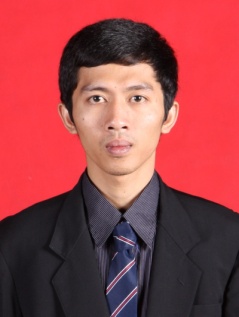 Nrp	: 03.3030121Pembibing I    (Endang Achdi, Ir., MT.)       Pembimbing II		(Dr. H. Dedi Lazuardi, Ir., DEA.)